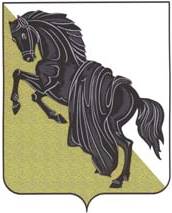 В связи с допущенной ошибкой при издании постановления администрации Каслинского городского поселения от 23.06.2017 № 234ПОСТАНОВЛЯЮ:1.Внести в постановление администрации Каслинского городского поселения от 23.06.2017 № 234 «Об установлении размера платы за содержание и ремонт нежилых помещений в многоквартирных домах г.Касли», следующее дополнение:1. Установить размер платы за содержание и ремонт нежилых помещений в многоквартирных домах г.Касли с 01 июля 2017 года на срок двенадцать месяцев.2.Общему отделу администрации Каслинского городского поселения (Ворощук О.Н.) опубликовать настоящее постановление в газете «Красное знамя», разместить на официальном сайте администрации Каслинского городского поселения.3.Контроль над исполнением настоящего постановления возложить на заместителя главы администрации Каслинского городского поселения Д.Н.ДерябинаГлава Каслинского городского поселения                                             Е.Н.ВасенинаАДМИНИСТРАЦИЯ КАСЛИНСКОГО ГОРОДСКОГО ПОСЕЛЕНИЯЧелябинской областиПОСТАНОВЛЕНИЕ«14 »июля 2017 № 250                        г. КаслиО внесении изменений и дополнений в постановление администрации Каслинского городского поселения от 23.06.2017 № 234 